　１２月２６日からみがまります。にごせる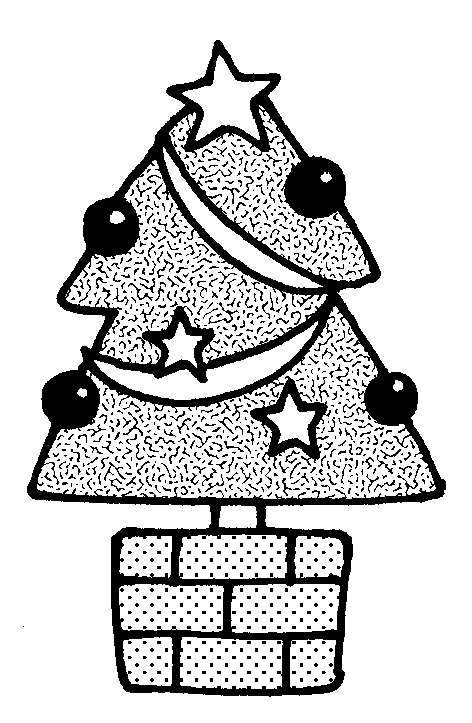 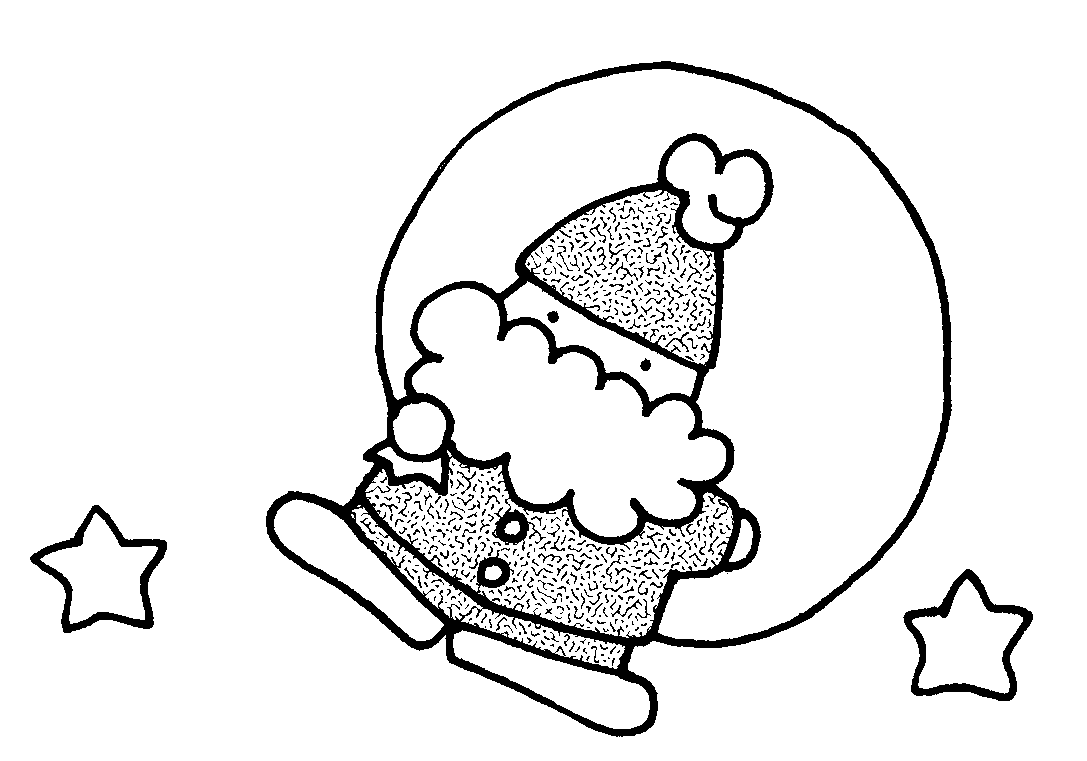 冬休みとなるように、やけが、かぜにをけましょう。に！「コロナウイルス」は、まだまだがです。冬休み中も、しっかりとをしてしましょう。　学校でっている感染対策は、冬休み中もしっかりと行ってください。をるために、を守るために…がえてし、元気でたのしい冬休みにしましょう。冬休み中は、クリスマスやお正月など人がまるがあるかもしれません。そんなも忘れずに！感染対策にしっかりと取り組んでください。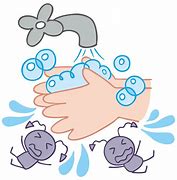 ☆こまめにてあらい！「ぶくぶく」うがい！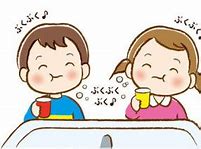 　☆マスクをつけての　☆まどをけて　☆しいをる（・・３の）＝つよいからだ　　↑冬休み中も取り組もう！アップ！につながるよ。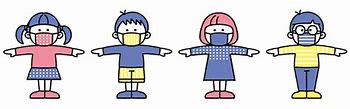 ☆ソーシャルディスタンスをつ　☆のはひかえる　からのは、はみがきカレンダーとカードです。はみがきカレンダーは、13のさんがイラストをいてくれました！13（12／25～1／6まで）のりみになってい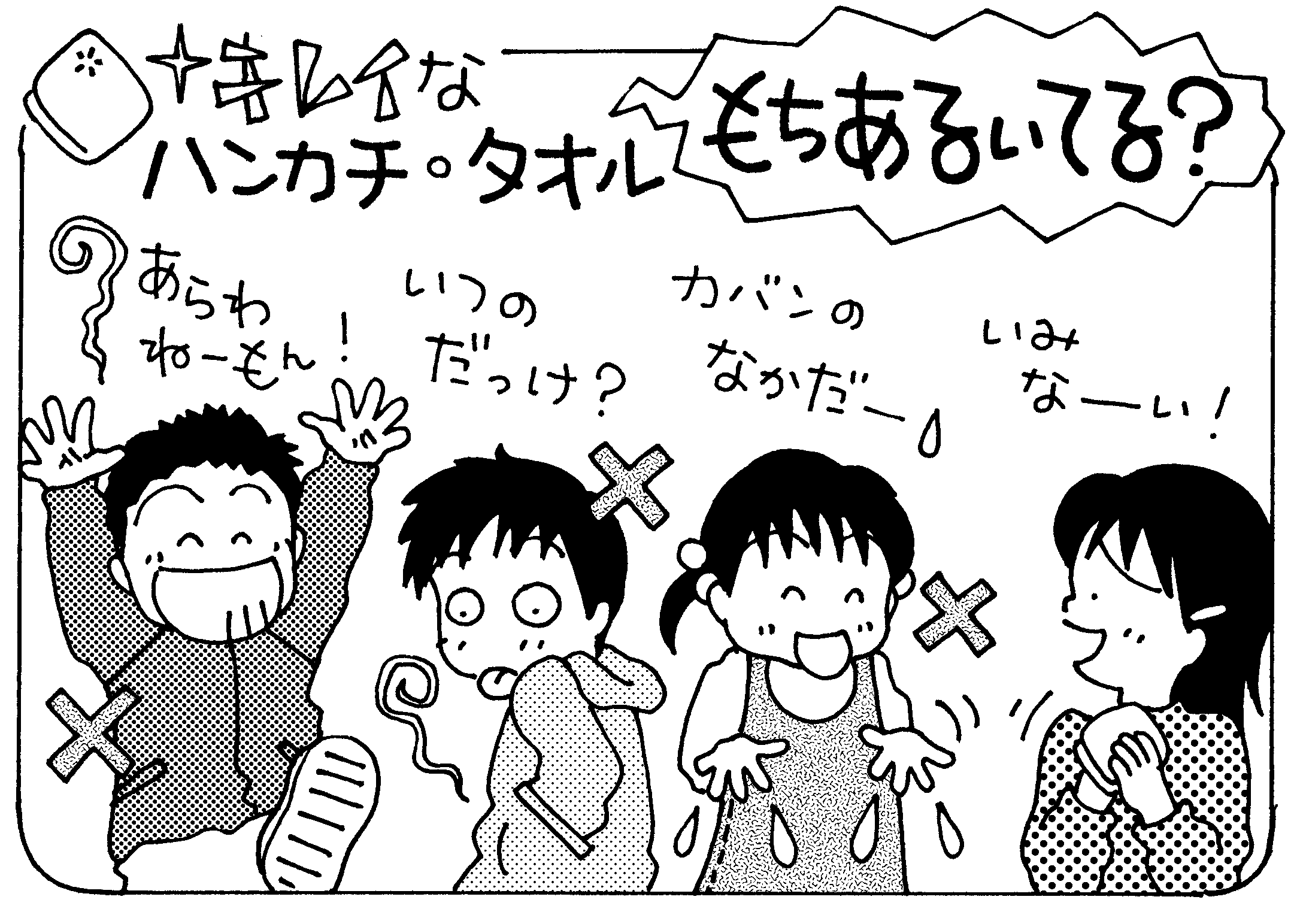 ますのでから取り組んでね！また、、と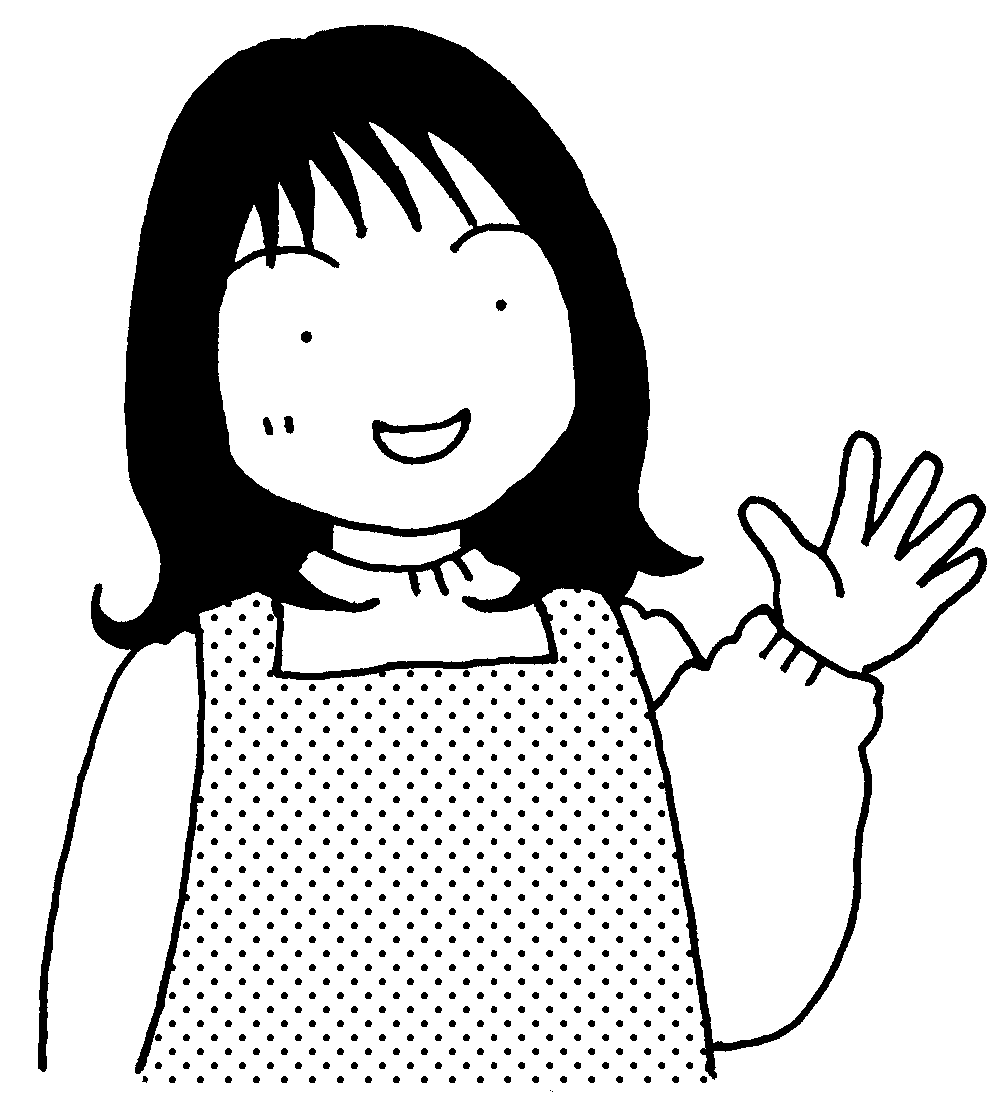 　　　　のを健康観察カードにしてをしましょう。３学期　　　　　　　にの２つが提出になります。よろしくお願いします。